岗位职责及要求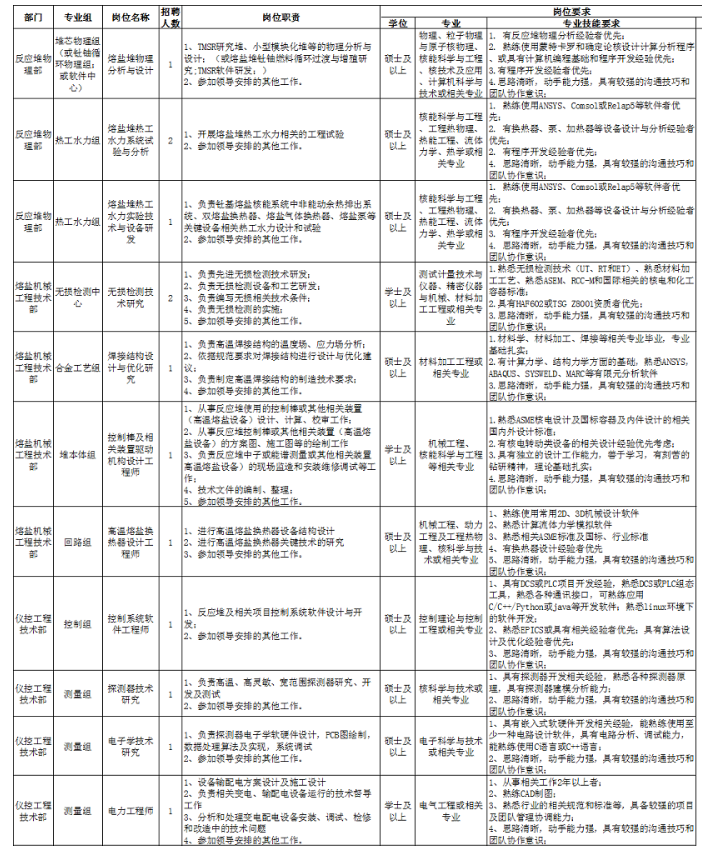 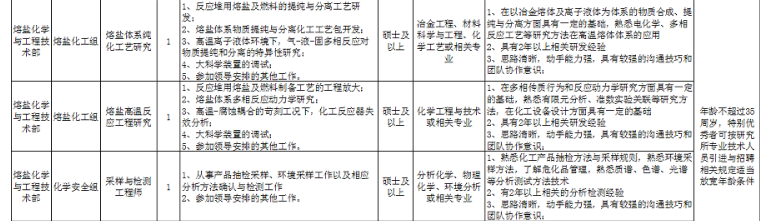 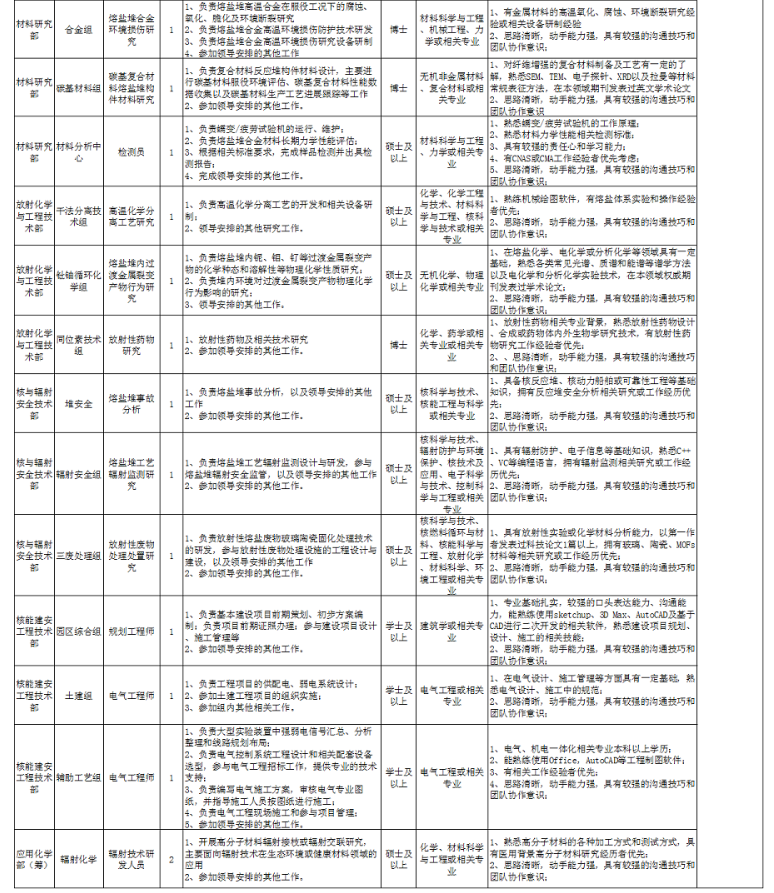 